Publicado en  el 03/09/2014 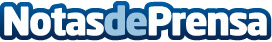 Presentamos Google for Work (anteriormente conocido como Enterprise)Pasamos mucho tiempo en el trabajo, por eso pensamos que debería tener algún valor y no convertirse en una rutina diaria que algunas veces se vive en soledad y anclada a un viejo escritorio en un mar de cubículos. Incluso iría más lejos y afirmaría que la tecnología debería mejorar el trabajo.Datos de contacto:GoogleNota de prensa publicada en: https://www.notasdeprensa.es/presentamos-google-for-work-anteriormente_1 Categorias: Telecomunicaciones http://www.notasdeprensa.es